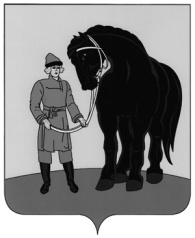 АДМИНИСТРАЦИЯ ГАВРИЛОВО-ПОСАДСКОГОМУНИЦИПАЛЬНОГО РАЙОНА ИВАНОВСКОЙ ОБЛАСТИПОСТАНОВЛЕНИЕот 24.09.2021 № 472-п  О проведении аукциона по продаже  земельного участка, находящегося в государственной или муниципальной собственности            В соответствии со статьёй 39.11 Земельного кодекса Российской Федерации, частью 14 статьи 29 Устава Гаврилово-Посадского муниципального района, Администрация Гаврилово-Посадского муниципального района   п о с т а н о в л я е т:	           1. Провести аукцион по продаже земельного участка общей площадью 62756 кв.м., из категории земель: «Земли сельскохозяйственного назначения», находящейся по адресу: Российская Федерация, Ивановская область, Гаврилово-Посадский муниципальный район, Гаврилово-Посадское городское поселение, восточнее г. Гаврилов Посад,  с кадастровым номером 37:03:011318:225, вид разрешенного использования: растениеводство. Торги проводятся в форме аукциона открытого по составу участников и открытого по форме подачи предложения о цене. Стоимость  платы за земельный участок установлена на основании отчета об определении рыночной стоимости земельного участка, в размере – 197000 (сто девяносто семь тысяч) рублей 00 копеек в год. Задаток для участия в торгах установлен в размере 20% начальной цены и составляет – 39400 (тридцать девять тысяч четыреста)  рублей 00 копеек. Шаг аукциона установлен в размере 3% от начальной цены и составляет–5910 (пять тысяч девятьсот десять)  рублей 00копеек.	  2.Создать комиссию по проведению аукциона по продаже земельного участка, находящегося в государственной или муниципальной собственности согласно приложению.            3.Установить задаток для участия в торгах в размере 20% от начальной цены на основании отчета об определении рыночной стоимости  земельного участка.            4.Установить, что информационное сообщение о проведении торгов по продаже земельного участка, находящегося в государственной или муниципальной собственности, подлежит опубликованию в сборнике «Вестник Гаврилово-Посадского муниципального района», размещению на официальном сайте Администрации Гаврилово-Посадского муниципального района Ивановской области и размещению на официальном сайте в сети Интернет: https://torgi.gov.ru:/.            5.Опубликовать настоящее постановление  в  сборнике  «Вестник Гаврилово-Посадского  муниципального  района» и разместить на официальном сайте Гаврилово-Посадского муниципального района Ивановской области.            6. Настоящее постановление вступает в силу со дня подписания.Глава Гаврилово-Посадского муниципального района		      	                                         В.Ю.ЛаптевПриложение к постановлению администрации Гаврилово-Посадского муниципального района                                                                                        от  24.09.2021 № 472-п                                            Состав комиссии по проведению аукциона по продаже земельного участка, находящегося в государственной или муниципальной собственностиПредседатель комиссии:-Галдин Ю.А., заместитель главы администрации, начальник Управления сельского хозяйства и продовольствия Гаврилово-Посадского муниципального района Ивановской области;Заместитель председателя комиссии:-Сосина И.А. - главный инспектор по земельным вопросам Управления сельского хозяйства и продовольствия Гаврилово-Посадского муниципального района;Секретарь комиссии:-Антонова О.Н. – главный специалист Управления сельского хозяйства и продовольствия  Гаврилово-Посадского муниципального района Ивановской области;Члены комиссии:-Гришина М.Н. - главный специалист Управления сельского хозяйства и продовольствия Гаврилово-Посадского муниципального района Ивановской области;- Морозова И.С.- начальник отдела сельского хозяйства  Управления сельского хозяйства и продовольствия Гаврилово-Посадского муниципального района;-Жуков А.В. - начальник юридического отдела Управления экономического развития Администрации Гаврилово-Посадского муниципального района.